مختصر عن اعمالي (تقديم المدرس لنفسه) :-مدرس في فاكولتي  المجموعة الطبية في جامعة دهوك .تدريس طلبة الدراسات العليا في فاكولتي المجموعة الطبية في جامعة دهوك.مشاركة في امتحانات الدراسات العليا لطلبة مجموعة الطبية في دهوك في سكول الطب و سكول الاسنان.مشاركة في الموتمرات الطبية داخل اقليم كردستان و خارج القطر .مشاركة في الموتمرات كمتكلم ( speaker ) في الموتمرات الطبية .الخلفية الاكاديمية للمدرس وملخص عن اختصاصه :-دكتوراه-بورد-باطنية –قلبية –حاليا  متابعة مرضى الطب الباطني و امراض الدم في مستشفى ازادي.اما عن المشاركة في ورش العمل:- -مشاركة في الموتمرات داخل و خارج القطر و العمل في جمع بيانات لأجراء بحوث.فلسفة ومبادئ المدرس الشخصية وكيفية التغير ورفع مستوى التعليم وخاصة في مجال اختصاصه :-1-التزام بالدوام .2-متابعة البحوث الجديدة .3-القيام بابحاث الجديدة .4-متابعة طلبة الكلية و الدراسات العليا .مختصر عن الدروس والكورسات التي يقدمه الاستاذ لطلابه في مجال أختصاصه :-1-تدريس نظري لطلبة الكلية و خاصة  المرحلة الخامسة .2- تدريس عملي لمراحل الرابعة و الخامسة و السادسة .3-مشاركة في امتحانات الطلبة .عدد الطلاب في كل صف أي مرحلة :-حوالي  70--50جدول وتاريخ وساعات المحاظرات العملية التابعة لي :-النشاطات الاخرى مثل العضوية في لجان علمية او ادارية :-متابعة مرضى الطب الباطني .متابعة و علاج مرضى امراض الدم .الاشراف و تدريس  طلبة الدراسات العليا في الطب الباطني الاشراف و تدريس  طلبة الدراسات العليا في امراض الدم .أما عن المشاركة في ورش العمل :--مشاركة في الموتمرات داخل و خارج القطر و العمل في جمع بيانات لأجراء بحوث.مواضيع البحث الغير منشورة والتي يتم العمل بها وعددها :-العمل حاليا في جمع البيانات للعمل في البحث بعنوان1-انتشار سرطان الغدد اللمفاوية و الاعراض و العلاج.2-انتشار سرطان الدم المزمن (C.M.L)والاعراض واستجابة العلاج.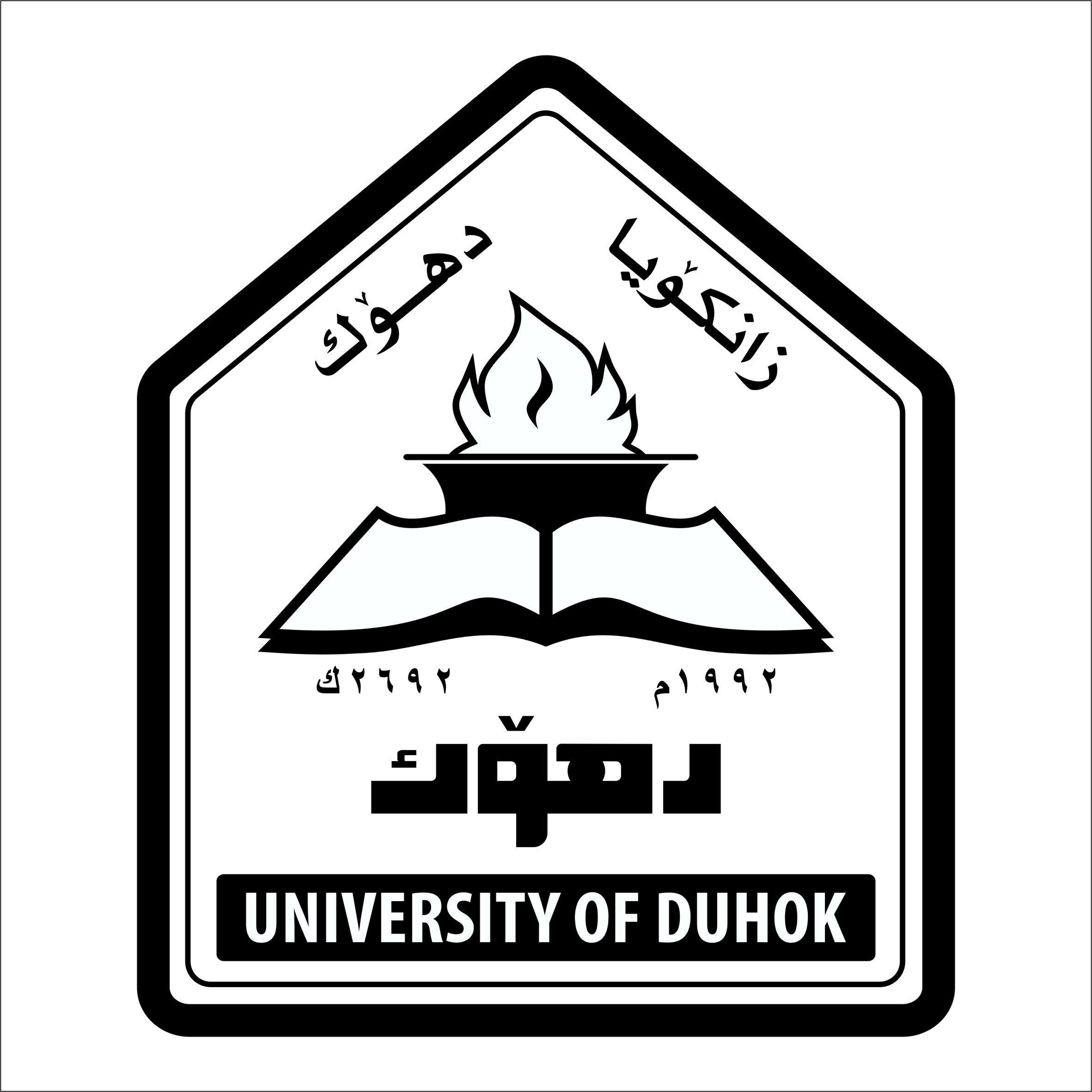 